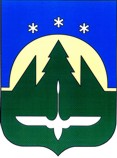 Муниципальное образованиеХанты-Мансийского автономного округа – Югрыгородской округ город  Ханты-МансийскДУМА  ГОРОДА  ХАНТЫ-МАНСИЙСКАРЕШЕНИЕ№ 226-VI РД						  Принято31 января 2018 годаО внесении изменений в Решение Думы города Ханты-Мансийска от 29 сентября 2017 года № 162-VI РД «О Положении об установлении системы оплаты труда работников муниципальных образовательных организаций города Ханты-Мансийска, подведомственных Департаменту образования Администрации города Ханты-Мансийска»Рассмотрев проект изменений в Решение Думы города Ханты-Мансийска  от 29 сентября 2017 года № 162-VI РД «О Положении об установлении системы оплаты труда работников муниципальных образовательных организаций города Ханты-Мансийска, подведомственных Департаменту образования Администрации города Ханты-Мансийска», руководствуясь частью 1 статьи 69 Устава города Ханты-Мансийска,Дума города Ханты-Мансийска РЕШИЛА:1. Внести в Решение Думы города Ханты-Мансийска от 29 сентября 2017 года № 162-VI РД «О Положении об установлении системы оплаты труда работников муниципальных образовательных организаций города Ханты-Мансийска, подведомственных Департаменту образования Администрации города Ханты-Мансийска» изменения согласно приложению к настоящему Решению.2. Настоящее Решение вступает в силу после дня его официального опубликования и распространяет свое действие на правоотношения, возникшие с 01 января 2018 года.Председатель                                                                    ГлаваДумы города Ханты-Мансийска                                  города Ханты-Мансийска_______________К.Л. Пенчуков                                  ______________М.П. РяшинПодписано                                                                         Подписано31 января 2018 года                                                         31 января 2018 годаПриложениек Решению Думы города Ханты-Мансийскаот 31 января 2018 года № 226-VI РДИзменения в Решение Думы города Ханты-Мансийска от 29 сентября 2017 года № 162-VI РД «О Положении об установлении системы оплаты труда работников муниципальных образовательных организаций города Ханты-Мансийска, подведомственных Департаменту образования Администрации города Ханты-Мансийска»Внести в приложение к Решению Думы города Ханты-Мансийска от 29 сентября 2017 года № 162-VI РД «О Положении об установлении системы оплаты труда работников муниципальных образовательных организаций города Ханты-Мансийска, подведомственных Департаменту образования Администрации города Ханты-Мансийска» следующие изменения:1. В пункте 1.1 раздела 1 слова «в редакции приказа Департамента образования и молодежной политики ХМАО - Югры от 05.06.2017 № 4-нп» заменить словами «в редакции приказов Департамента образования и молодежной политики Ханты-Мансийского автономного округа - Югры от 05.06.2017 № 4-нп, от 06.09.2017 № 8-нп, от 21.12.2017 № 16-нп».2. В пункте 1.3 раздела 1 цифры «6050» заменить цифрами «6150».3. Таблицу 2 раздела 2 изложить в следующей редакции:«Таблица 2Размер коэффициента специфики работы для должностей руководителей, их заместителей, руководителей структурных подразделений организации, специалистов, служащих».4. Таблицу 6 раздела 2 изложить в следующей редакции:«Таблица 6Размер коэффициента уровня управления».5. Таблицу 7 раздела 2 изложить в следующей редакции:«Таблица 7Тарифная сетка по оплате труда рабочих организации».6. Абзац четвертый пункта 4.1 раздела 4 изложить в следующей организации:«премиальные выплаты по итогам работы за квартал, год.».7. Пункт 4.2 раздела 4 изложить в следующей редакции:«4.2. Выплата за интенсивность и высокие результаты работы, характеризуется степенью напряженности в процессе труда.Конкретный размер выплаты за интенсивность и высокие результаты работы определяется в процентах от должностного оклада или тарифной ставки работника или в абсолютном размере.Порядок установления выплаты и конкретный размер закрепляется локальным нормативным актом организации. Выплата устанавливается на срок не более одного года.Параметры и критерии снижения (лишения) стимулирующей выплаты за интенсивность и высокие результаты работы устанавливаются локальным нормативным актом организации в соответствии с параметрами и критериями снижения (лишения), устанавливаемыми в таблице 9 настоящего Положения.».8. В абзаце шестом пункта 4.3 раздела 4 слова «50% должностного оклада» заменить словами «размера должностного оклада (тарифной ставки)».9. Абзац восьмой пункта 4.3 раздела 4 изложить в следующей редакции:«Выплата вновь принятым работникам устанавливается на основании проведенной оценки эффективности деятельности работников. Оценка эффективности деятельности вновь принятых работников осуществляется по истечении месяца с даты приема на работу. Последующая оценка эффективности деятельности проводится на условиях и в сроки, закрепленные локальным нормативным актом организации.».10. Пункт 4.4 раздела 4 изложить в следующей редакции:«4.4. Премиальная выплата по итогам работы за квартал, год осуществляется с целью поощрения работников за общие результаты по итогам работы за квартал, год в соответствии с коллективным договором, локальным нормативным актом организации.Премиальная выплата по итогам работы за квартал, год выплачивается при наличии экономии средств по фонду оплаты труда, формируемого организацией в соответствии с разделом 7 настоящего Положения.Предельный размер выплаты по итогам работы за квартал составляет не более 1,0 фонда оплаты труда, по итогам работы за год не более 1,5 фонда оплаты труда работника. Начисление премиальной выплаты по итогам работы за квартал, год осуществляется по основной занимаемой должности, пропорционально отработанному времени.Премиальная выплата по итогам работы за I, II, III кварталы выплачивается до 20 числа месяца, следующего за отчетным периодом, за IV квартал, год в декабре финансового года.Премиальная выплата по итогам работы за год не выплачивается работникам, имеющим неснятое дисциплинарное взыскание.Перечень показателей и условий для премирования работников организации по итогам работы за квартал, год:надлежащее исполнение возложенных на работника функций и полномочий в отчетном периоде;проявление инициативы в выполнении должностных обязанностей и внесение предложений для более качественного и полного решения вопросов, предусмотренных должностными обязанностями;соблюдение служебной дисциплины, умение организовать работу, бесконфликтность, создание здоровой, деловой обстановки в коллективе.Показатели, за которые производится снижение размера премиальной выплаты по итогам работы за квартал, год, устанавливаются в соответствии с таблицей 9 настоящего Положения.».11. Пункт 4.5 раздела 4 изложить в следующей редакции:«4.5. Размеры, условия и периодичность осуществления стимулирующих выплат работникам организации, за исключением руководителя организации, устанавливаются в соответствии с таблицей 10 настоящего Положения.Размеры, условия и порядок установления стимулирующих выплат руководителю организации осуществляются в соответствии с пунктом 5.5 настоящего Положения.».12. Таблицу 10 раздела 4 изложить в следующей редакции:«Таблица 10Размеры, условия и периодичность осуществления стимулирующих выплат работникам организации, за исключением руководителя организации».N п/пТипы образовательных организаций, виды деятельности и категории работниковРазмер коэффициента специфики работы1231. Дошкольные образовательные организации1. Дошкольные образовательные организации1. Дошкольные образовательные организации1.1.Работа (кроме руководителей организации, их заместителей, руководителей структурных подразделений организации и педагогических работников) в дошкольной образовательной организации0,0251.2.Работа помощника воспитателя, младшего воспитателя в разновозрастной группе0,051.3.Работа педагогического работника за руководство методическими объединениями (коэффициент применяется на ставку работы)0,051.4.Работа в группах для детей с туберкулезной интоксикацией0,11.5.Работа в группах с детьми, относящимися к категории коренных малочисленных народов Севера (далее - КМНС), с преподаванием национальных языков (коэффициент применяется по факту нагрузки)0,11.6.Работа педагогического работника в группах комбинированной направленности, реализующих совместное образование здоровых детей и детей с ограниченными возможностями здоровья (коэффициент применяется по факту нагрузки)0,11.7.Работа в группах компенсирующей направленности (коэффициент применяется по факту нагрузки) (за исключением групп, созданных в общеобразовательной организации для обучающихся с ограниченными возможностями здоровья)0,11.8.Работа педагогического работника, связанная со следующими видами деятельности (коэффициент применяется по факту нагрузки):- работа в разновозрастной группе;- работа с детьми раннего возраста (с 2 месяцев до 3 лет).0,11.9.За осуществление педагогического процесса во время занятий и режимных моментов помощнику воспитателя, младшему воспитателю (коэффициент применяется на ставку работы)0,11.10.Работа педагогического работника (кроме воспитателей) по организации развивающей предметно-пространственной среды в соответствии с реализуемой образовательной программой0,31.11.Работа воспитателя по организации развивающей предметно-пространственной среды в соответствии с реализуемой образовательной программой0,51.12.Работа педагогического работника, связанная с заведованием логопедическим пунктом (коэффициент применяется на ставку работы)0,11.13.Работа педагогического работника в дошкольной образовательной организации0,12. Общеобразовательные организации2. Общеобразовательные организации2. Общеобразовательные организации2.1.Работа (кроме руководителей организации, их заместителей, руководителей структурных подразделений организации и педагогических работников) в общеобразовательной организации0,0252.2.Работа педагогического работника, связанная со следующими видами деятельности:0,052.2.работа в кабинетах (лабораториях) (за проведение лабораторных и практических работ) биологии, физики, химии, информатики, в том числе лаборантам (коэффициент применяется на ставку работы);0,052.2.проверка тетрадей для учителей физики, химии, географии, истории, черчения, биологии (коэффициент применяется по факту нагрузки);0,052.2.проверка тетрадей для учителей начальных классов, литературы, русского языка, математики, иностранных языков, языков КМНС (коэффициент применяется по факту нагрузки).0,12.3.Работа помощника воспитателя, младшего воспитателя в разновозрастной дошкольной группе0,052.4.Заведующим библиотекой и библиотечным работникам за работу с учебным фондом (коэффициент применяется на ставку работы)0,052.5.Работа библиотечных работников, связанная с проведением библиотечных уроков (коэффициент применяется на ставку работы)0,052.6.Заведование учебным, методическим кабинетом, секцией, лабораторией, опытным участком (коэффициент применяется на ставку работы)0,052.6.Руководство методическими объединениями (коэффициент применяется на ставку работы)0,052.7.Заведование учебно-производственной мастерской, спортивным залом, учебно-консультационным пунктом (коэффициент применяется на ставку работы)0,12.8.Работа педагогических работников, связанная с:0,052.8.- реализацией основной общеобразовательной программы, обеспечивающей углубленное изучение учебного предмета (коэффициент применяется по факту нагрузки);0,052.8.- реализацией основной общеобразовательной программы, обеспечивающей профильное обучение (коэффициент применяется по факту нагрузки).0,052.9.Работа педагогических работников, связанная с реализацией адаптированной образовательной программы общего образования по очной форме обучения в условиях инклюзивного образования (с учетом сетевой формы реализации образовательных программ) (коэффициент применяется по факту нагрузки)0,12.10.Работа в классах (группах) для детей с туберкулезной интоксикацией (коэффициент применяется по факту нагрузки)0,12.11.Работа педагогического работника (коэффициент применяется по факту нагрузки):0,12.11.- с обучающимися с ограниченными возможностями здоровья по программам индивидуального обучения на основании медицинского заключения;0,12.11.- в разновозрастной дошкольной группе;0,12.11.- в дошкольной группе с детьми раннего возраста (0 - 3 лет).0,12.12.Преподавание национальных языков КМНС (коэффициент применяется по факту нагрузки)0,12.13.Работа в дошкольных группах с детьми, относящимися к категории КМНС, с преподаванием национальных языков (коэффициент применяется по факту нагрузки)0,12.14.Работа педагогического работника в классах компенсирующего обучения (за исключением классов, созданных в общеобразовательной организации для обучающихся с ограниченными возможностями здоровья)0,12.15.Работа педагогического работника в дошкольных группах комбинированной направленности, реализующих совместное образование здоровых детей и детей с ограниченными возможностями (коэффициент применяется по факту нагрузки)0,12.16.За осуществление педагогического процесса во время занятий и режимных моментов помощнику воспитателя, младшему воспитателю дошкольной группы (коэффициент применяется на ставку работы)0,12.17.Работа в дошкольных группах компенсирующей направленности (коэффициент применяется по факту нагрузки (за исключением групп, созданных в общеобразовательной организации для обучающихся с ограниченными возможностями здоровья)0,12.18.Работа педагогического работника, связанная с заведованием логопедическим пунктом (коэффициент применяется на ставку работы).0,12.19.Работа педагогического работника, связанная с выполнением обязанностей классного руководителя (коэффициент применяется на ставку работы)0,22.20.Работа педагогического работника, связанная с реализацией воспитательной программы школы во внеурочной деятельности (коэффициент применяется по факту нагрузки)0,22.21.Работа педагогического работника, связанная с реализацией учебной программы по общеобразовательным предметам в рамках учебного плана (коэффициент применяется по факту нагрузки)0,22.22.Работа воспитателя дошкольной группы по организации развивающей предметно-пространственной среды в соответствии с реализуемой образовательной программой0,52.23.Работа воспитателя в дошкольных отделениях (группах)0,13. Организации дополнительного образования3. Организации дополнительного образования3. Организации дополнительного образования3.1.Работа (кроме руководителей организации, их заместителей, руководителей структурных подразделений организации и педагогических работников) в организации дополнительного образования детей0,0253.2.Проверка тетрадей для педагогических работников, преподающих сольфеджио, элементарную теорию музыки, музыкальную литературу, гармонию, анализ музыкальных произведений, историю хореографического искусства, историю театра, историю изобразительного искусства, расшифровку и аранжировку народной музыки, инструментовку (коэффициент применяется по факту нагрузки)0,053.3.Работа педагогического работника, связанная со следующими видами деятельности (коэффициент применяется на ставку работы):0,053.3.- заведование учебным, методическим кабинетом, секцией, лабораторией, опытным участком (коэффициент применяется на ставку работы);0,053.3.- заведование учебно-производственной мастерской, спортивным залом, учебно-консультационным пунктом (коэффициент применяется на ставку работы);0,13.3.- руководство методическими объединениями (коэффициент применяется на ставку работы).0,053.4.Преподавание национальных языков КМНС (коэффициент применяется по факту нагрузки)0,13.5.Работа педагогического работника, связанная с реализацией федеральных государственных образовательных стандартов в части внеурочной деятельности (коэффициент применяется по факту нагрузки)0,553.6.Работа руководителей, специалистов медико-педагогических и психолого-медико-педагогических консультаций в организациях для детей, нуждающихся в психолого-педагогической и медико-социальной помощи0,1Уровень управленияРазмер коэффициента уровня управления12Уровень 11,05Уровень 20,85Уровень 30,35Разряды оплаты труда 1 2 3 4 5 6 7 8 9 10 Тарифный коэффициент 1,023 1,054 1,074 1,1 1,1251,1511,1771,2021,2281,253№ п/п Наименование выплатыКатегория получателей выплатыРазмер выплаты Условия осуществления выплаты Периодичность осуществления выплаты и ее источник1. Выплата за интенсивность и высокие результаты работы Заместитель руководителя, главный бухгалтер, руководитель структурного подразделения, педагогический работник0% - 100% от должностного оклада (тарифной ставки) или в абсолютном размере, но не более размера должностного оклада (тарифной ставки) При выполнении следующих критериев:- особый режим работы (связанный с обеспечением безаварийной, безотказной и бесперебойной работы всех служб организации);- систематическое досрочное выполнение работы с проявлением инициативы, творчества, с применением в работе современных форм и методов организации труда;- участие в выполнении важных работ, мероприятий; - интенсивность и напряженность работы; - организацию и проведение мероприятий, направленных на повышение авторитета и имиджа организации среди населения; - выполнение работником организации важных работ, не определенных трудовым договором и (или) должностными обязанностями;- иные критерии, установленные локальным нормативным актом организацииЕжемесячно, за счет средств от приносящей доход деятельности1. Выплата за интенсивность и высокие результаты работы Специалист (за исключением педагогического работника), служащий, рабочий0% - 100% от должностного оклада (тарифной ставки) или в абсолютном размере, но не более размера должностного оклада (тарифной ставки) При выполнении следующих критериев:- особый режим работы (связанный с обеспечением безаварийной, безотказной и бесперебойной работы всех служб организации);- систематическое досрочное выполнение работы с проявлением инициативы, творчества, с применением в работе современных форм и методов организации труда;- участие в выполнении важных работ, мероприятий; - интенсивность и напряженность работы; - организацию и проведение мероприятий, направленных на повышение авторитета и имиджа организации среди населения; - выполнение работником организации важных работ, не определенных трудовым договором и (или) должностными обязанностями;- иные критерии, установленные локальным нормативным актом организацииЕжемесячно, с даты приема на работу, за счет средств фонда оплаты труда2. Выплата за качество выполняемых работ Заместитель руководителя, главный бухгалтер, руководитель структурного подразделения, педагогический работник0% - 100% от должностного оклада (тарифной ставки) или в абсолютном размере, но не более размера должностного оклада (тарифной ставки) Конкретный размер определяется по результатам проведенной оценки эффективности деятельности работникаВ соответствии с показателями оценки эффективности деятельности работников организации Ежемесячно, по истечению месяца с даты приема на работу, за счет средств фонда оплаты труда2. Выплата за качество выполняемых работ Специалист (за исключением педагогического работника), служащий, рабочий0% - 100% от должностного оклада (тарифной ставки) или в абсолютном размере, но не более размера должностного оклада (тарифной ставки) Конкретный размер определяется по результатам проведенной оценки эффективности деятельности работникаВ соответствии с показателями оценки эффективности деятельности работников организации Ежемесячно, по истечению месяца с даты приема на работу, за счет средств фонда оплаты труда3. Выплата за особые достижения при выполнении услуг (работ)Заместитель руководителя, главный бухгалтер, руководитель структурного подразделения, педагогический работник, специалист, служащий, рабочийВ абсолютном размереВ соответствии с показателями и критериями оценки эффективности деятельностиработниковорганизацииЕдиновременно, в пределах экономии средств по фонду оплаты труда4. Премиальная выплата по итогам работы за: 4.1.кварталЗаместитель руководителя, главный бухгалтер, руководитель структурного подразделения, педагогический работник, специалист, служащий, рабочий0 – 1,0 фонда оплаты труда работника.В соответствии с перечнем показателей и условий для премирования работников организации1 раз в квартал, при наличии экономии средств по фонду оплаты труда4.2.годЗаместитель руководителя, главный бухгалтер, руководитель структурного подразделения, педагогический работник, специалист, служащий, рабочий0 – 1,5 фонда оплаты труда работника.В соответствии с перечнем показателей и условий для премирования работников организации1 раз в год, при наличии экономии средств по фонду оплаты труда